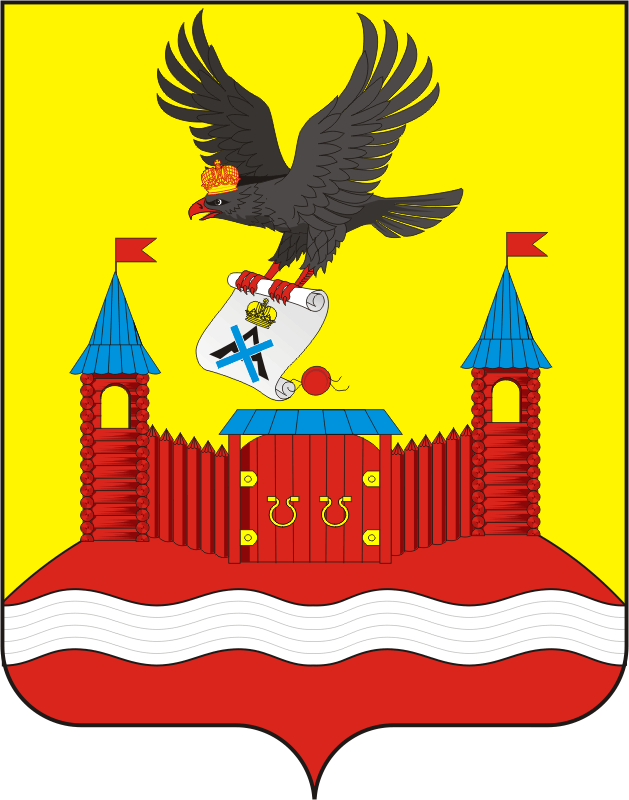 АДМИНИСТРАЦИЯ НОВОЧЕРКАССКОГО СЕЛЬСОВЕТАСАРАКТАШСКОГО РАЙОНА ОРЕНБУРГСКОЙ ОБЛАСТИП О С Т А Н О В Л Е Н И Е05.11.2019                             с. Новочеркасск                                       № 110-пО внесении изменений в постановление администрации Новочеркасского сельсовета Саракташского района Оренбургской области от 10.08.2018 № 64-п 	 Руководствуясь  подпунктом «г» пункта 2 перечня поручений Президента Российской Федерации от 15.05.2018 года № 817ГС1. Внести в постановление администрации Новочеркасского сельсовета Саракташского района Оренбургской области от 10.08.2018 № 64-п «Об утверждении порядка опубликования информации об объектах  недвижимого имущества, находящихся в  собственности муниципального образования Новочеркасский сельсовет  Саракташского района Оренбургской области» следующие изменения:1.1.  В наименовании постановления, пунктах 1,2 постановления слова «об объектах недвижимого  имущества» заменить словами «об объектах недвижимого имущества и транспортных средствах».1.2. В наименовании и тексте приложения к постановлению слова «об объектах недвижимого  имущества» заменить словами «об объектах недвижимого имущества и транспортных средствах».1.3. Пункт 4 Приложения к постановлению изложить в следующей  редакции: «Опубликованию  подлежит информация об объектах недвижимого имущества, в отношении которых осуществлена государственная  регистрация прав в Едином государственном реестре недвижимости, и транспортных средствах, находящихся в собственности муниципального образования Новочеркасский Саракташского района Оренбургской области».1.4. Пункт 5 приложения к постановлению дополнить подпунктом «г» следующего содержания:                                 «Транспортные средства: - идентификационный номер (VIN);- марка, модель ТС;- наименование (тип ТС);- категория ТС;- год изготовления ТС;- модель, № двигателя;- шасси №;- кузов №;- цвет кузова- номер ПТС;- наименование организации, выдавшей паспорт;- дата выдачи паспорта;- государственный регистрационный знак;- номер и дата выдачи свидетельства о  регистрации транспортного средства».1.5.  В пункте 9 приложения к постановлению слова «до 1 апреля» заменить на слова  «два раза в год: до 1 февраля и до 1 августа».2. Контроль за исполнением настоящего постановления возложить  на специалиста 1 категории Волохину Т.И.3. Настоящее постановление вступает в силу после его обнародования и подлежит размещению на официальном сайте муниципального образования  Новочеркасский сельсовет Саракташского района.Глава сельсовета                                                                           Н.Ф. Суюндуков